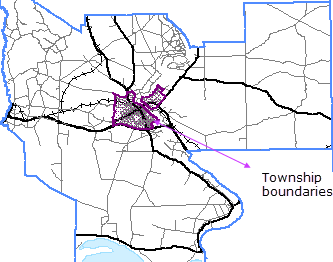 APPLICANT DETAILSAPPLICANT DETAILSName of Applicant/Owner :Business Name (If applicable) :  Property Address :  Postal Address :Phone Number :Mobile:                                  Other:Email Address :Assessment or Valuation Number :Date Service is Required From :BIN SERVICESBIN SERVICES  NEW 3 BIN SERVICE (this service is supplied to all properties within Town/s boundaries area – Including Jervois, Callington, Mypolonga etc ) – refer map belowEXCEPTIONS:  Commercial properties who do not require Green Waste Collection  NEW 3 BIN SERVICE (this service is supplied to all properties within Town/s boundaries area – Including Jervois, Callington, Mypolonga etc ) – refer map belowEXCEPTIONS:  Commercial properties who do not require Green Waste CollectionThe 3 Bin Service includes the following:1 x BLUE lidded general waste bin – incurs a one off fee of $94.00, after which the service is annualised as part of the rate in the dollar.1 x YELLOW lidded recycling bin -  incurs an annual fee of $99.001 x GREEN lidded green organics waste bin - incurs an annual fee of $63.00The 3 Bin Service includes the following:1 x BLUE lidded general waste bin – incurs a one off fee of $94.00, after which the service is annualised as part of the rate in the dollar.1 x YELLOW lidded recycling bin -  incurs an annual fee of $99.001 x GREEN lidded green organics waste bin - incurs an annual fee of $63.00  NEW 2 BIN SERVICE (Businesses/Rural Areas – outside Township Boundaries)  NEW 2 BIN SERVICE (Businesses/Rural Areas – outside Township Boundaries)The 2 Bin Service includes the following:1 x BLUE lidded general waste bin – incurs a one off fee of $94.00, after which the service is annualised as part of the rate in the dollar. 1 x YELLOW lidded recycling bin -  incurs an annual fee of $99.00The 2 Bin Service includes the following:1 x BLUE lidded general waste bin – incurs a one off fee of $94.00, after which the service is annualised as part of the rate in the dollar. 1 x YELLOW lidded recycling bin -  incurs an annual fee of $99.00ADDITIONAL SERVICE/S (all areas) – tick required additional bin/sADDITIONAL SERVICE/S (all areas) – tick required additional bin/s  BLUE lidded waste bin – incurs an annual fee of $156.00  BLUE lidded waste bin – incurs an annual fee of $156.00  YELLOW lidded recycling bin – incurs an annual fee of $99.00  YELLOW lidded recycling bin – incurs an annual fee of $99.00  GREEN lidded green bin – incurs an annual fee of $63.00  GREEN lidded green bin – incurs an annual fee of $63.00I acknowledge that the new services/extra bins allocated to the property above must remain at the property in the event I change address.PLEASE NOTE:  As the waste collection service for ALL bins is provided by SOLO, I accept that the  fees will be charged for the services even though I may not use all of the services suppliedCouncil’s Contractor SOLO will provide the requested bins when the request has been approved.I acknowledge that the new services/extra bins allocated to the property above must remain at the property in the event I change address.PLEASE NOTE:  As the waste collection service for ALL bins is provided by SOLO, I accept that the  fees will be charged for the services even though I may not use all of the services suppliedCouncil’s Contractor SOLO will provide the requested bins when the request has been approved.Applicant’s SignatureApplicant’s SignatureName :Name :Signature :                                                                       Date :Signature :                                                                       Date :Office Use OnlyOffice Use OnlyOffice Use OnlyOffice Use OnlyApproved:    Yes           No Date of Approval:Name:Signature:Bin Application Check List – Customer Service Bin Application Check List – Customer Service Bin Application Check List – Customer Service Bin Application Check List – Customer Service Bin Application Check List – Customer Service MagiQ Doc ID:MagiQ Doc ID:New Service:New Service:Additional ServiceAdditional Service Blue           Yellow           Green Blue           Yellow           Green Blue           Yellow           GreenAssessment Number:Assessment Number:AAARural or Township:Rural or Township: Township                             Rural Township                             Rural Township                             RuralAerial Photography Checked:Aerial Photography Checked: Yes             No                     Notes:           Yes             No                     Notes:           Yes             No                     Notes:          Development Application:Development Application: Yes             No                     DA Number: 415 /              /  Yes             No                     DA Number: 415 /              /  Yes             No                     DA Number: 415 /              / Number of Existing Services:Number of Existing Services: Yes             No                     Blue:  Yes             No                     Yellow: Yes             No                     Green: Yes             No                     Blue:  Yes             No                     Yellow: Yes             No                     Green: Yes             No                     Blue:  Yes             No                     Yellow: Yes             No                     Green:Check if Eligible:Check if Eligible: Yes             No                      Yes             No                      Yes             No                     Approval Granted:Approval Granted: Yes             No                      Yes             No                      Yes             No                     Entered as a Service Request:Entered as a Service Request: Yes             No                      Yes             No                      Yes             No                     Added to Spreadsheet:Added to Spreadsheet: Yes             No                      Yes             No                      Yes             No                     Recycling Calendar Posted:Recycling Calendar Posted: Yes             No                      Yes             No                      Yes             No                     Name:Signature:Date:Bin Application Check List – RatesBin Application Check List – RatesBin Application Check List – RatesBin Application Check List – RatesBin Application Check List – RatesFees added in Authority:Fees added in Authority: Yes             No                      Yes             No                      Yes             No                     Check Existing ChargesCheck Existing Charges Yes             No                     Blue:  Yes             No                     Yellow: Yes             No                     Green: Yes             No                     Blue:  Yes             No                     Yellow: Yes             No                     Green: Yes             No                     Blue:  Yes             No                     Yellow: Yes             No                     Green:Scanned into Infoxpert:Scanned into Infoxpert: Yes             No                      Yes             No                      Yes             No                     Name:Signature:Date: